1. 屏東科技大學交通地圖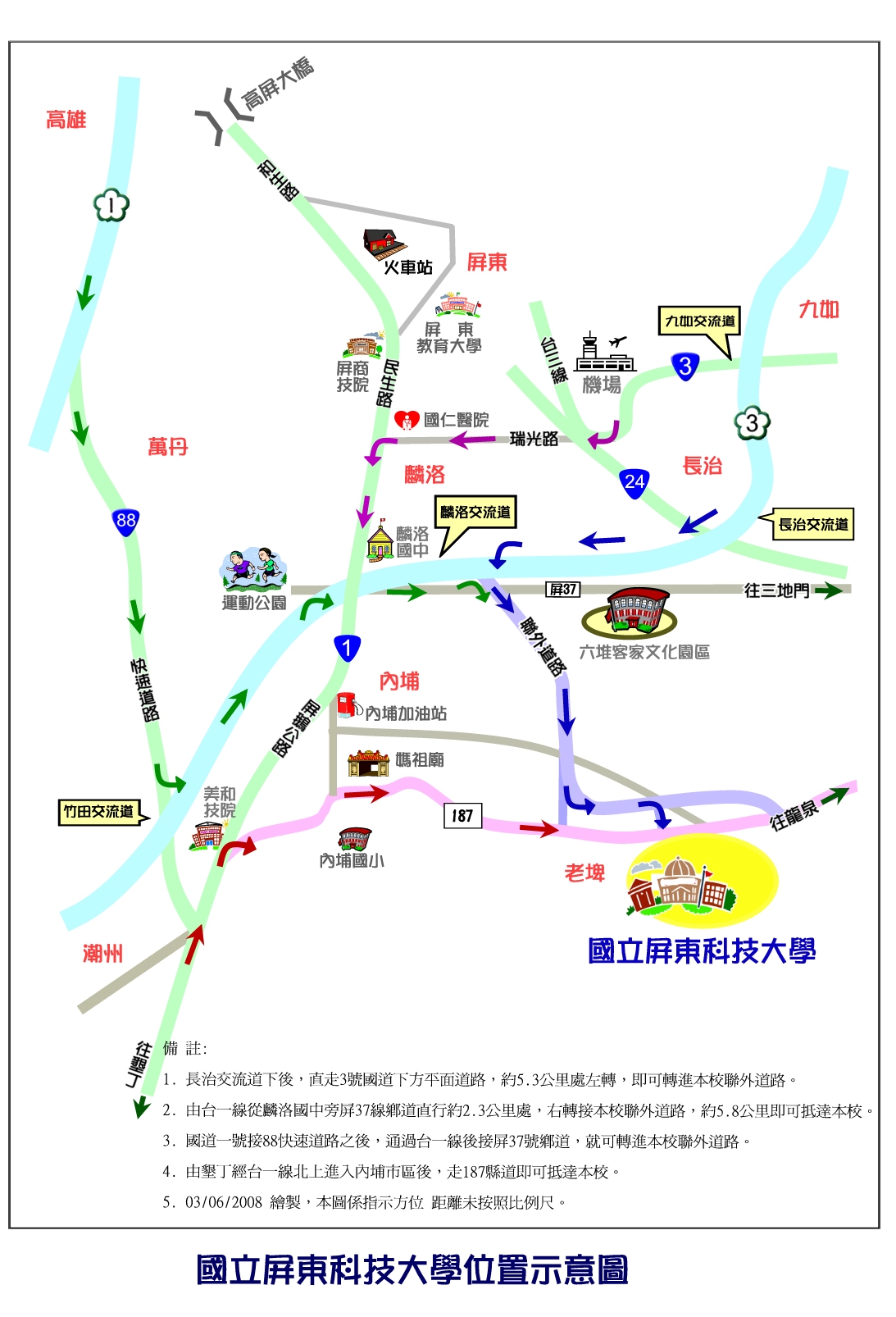 2. 屏東科技大學校園公車時刻表508公車時刻表：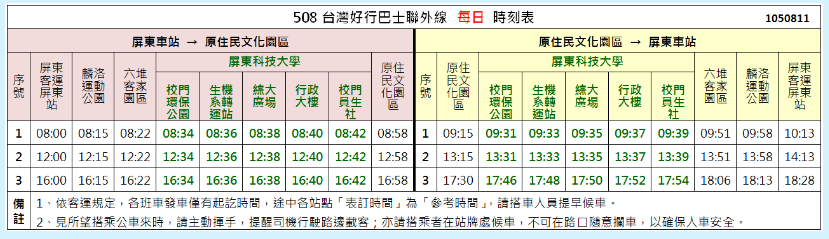 508公車可使用悠遊卡&一卡通，搭乘費用為$45。請在屏東客運站上車，綜大廣場下車。509公車時刻表：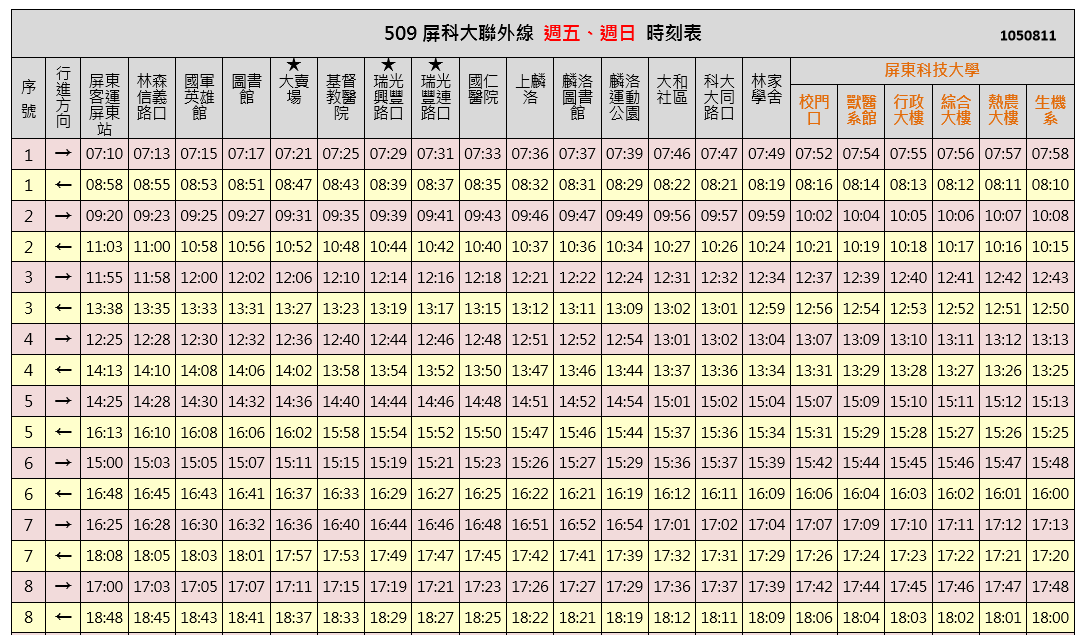 509公車可使用悠遊卡&一卡通，搭乘費用為$59。請在屏東客運站上車，綜合大樓下車。3. 屏東科技大學校園地圖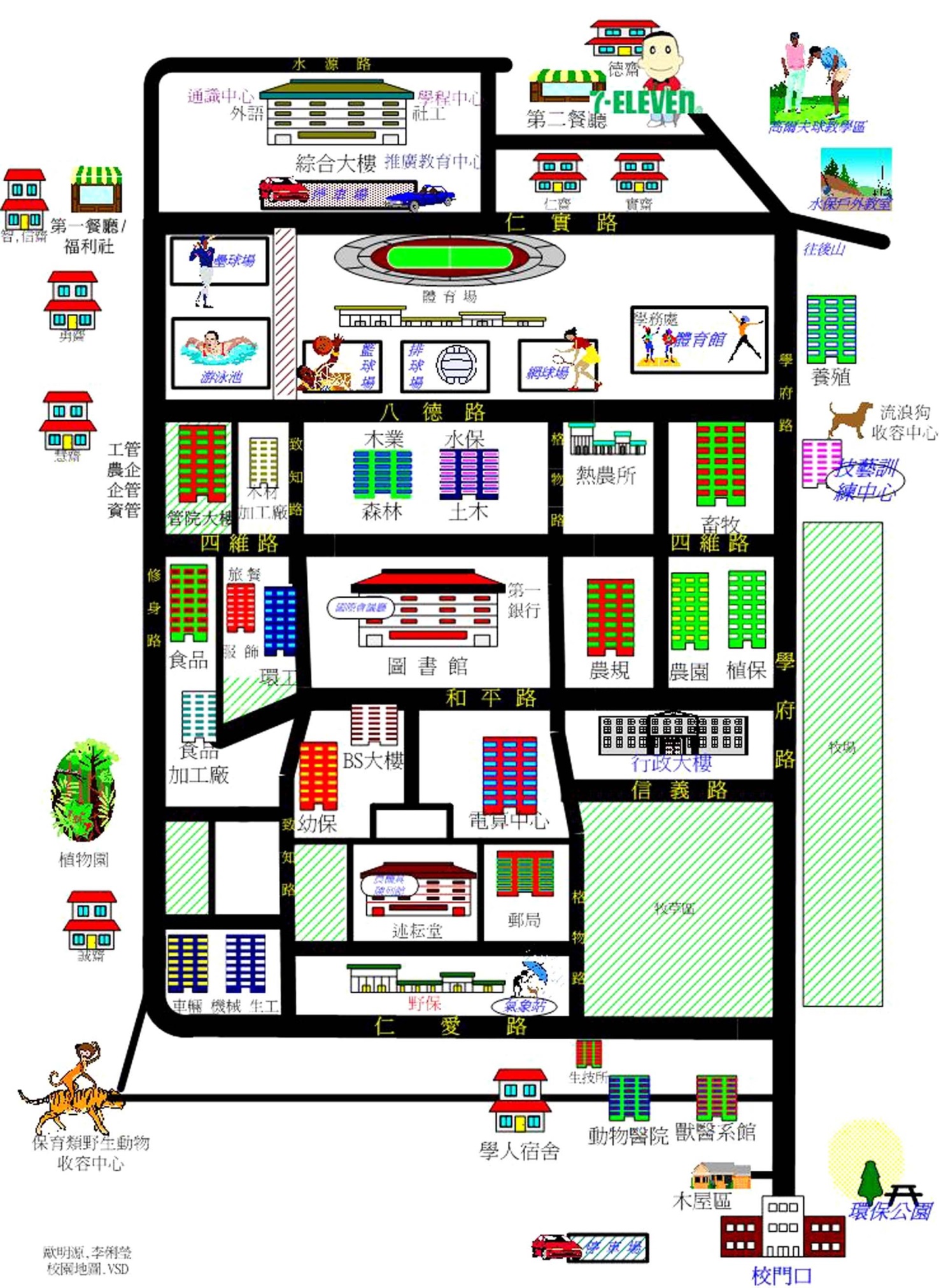 